                                  Пояснювальна записка                                            До проекту рішення                         « Про переоформлення особових рахунків»                     Обгрунтування необхідності прийняття рішення         Враховуючи заяви громадян та висновки громадської комісії з житлових питань, відділ квартирного обліку та приватизації житла виносить на розгляд виконавчого комітету проект рішення  « Про переоформлення особових рахунків». Дане рішення дозволить громадянам переоформити особові рахунки на житлові квартири, в яких вони зареєстровані та проживають.        Стан нормативно-правової бази у даній сфері правового регулювання       Даний проект рішення підготовлений на виконання  ст. 30, 42, 53, 59, 73 Закону України «Про місцеве самоврядування в Україні»; ст.106 Житлового Кодексу Української РСР. Регламенту виконавчого комітету Ніжинської міської ради Чернігівської області, затвердженого рішенням Ніжинської міської ради Чернігівської області VІІІ скликання від 24.12.2020 року                         № 27-4 / 2020.         Доповідати проект на засіданні буде начальник відділу квартирного обліку та приватизації житла Лях О.М. Начальник відділу квартирногообліку та приватизації житла                                                                О.М. ЛяхВізують:Начальник відділу квартирного обліку та приватизації житла                                                          О.М.ЛяхЗаступник міського голови з питань діяльності виконавчих органів ради		                                   С.С.Смага  Керуючий справами виконавчого комітетуНіжинської міської ради                                                                  В.В.Салогуб						                Начальник відділу юридично-кадровогозабезпечення                                                                                       В.О.Лега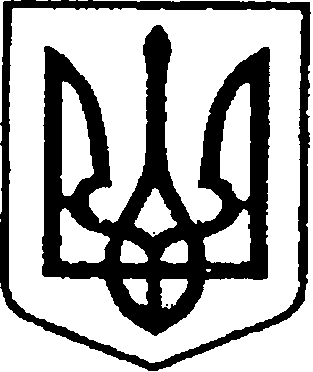 	     УКРАЇНА                                  ЧЕРНІГІВСЬКА ОБЛАСТЬ                  Н І Ж И Н С Ь К А    М І С Ь К А   Р А Д А         В И К О Н А В Ч И Й    К О М І Т Е ТР І Ш Е Н Н Явід   01.04.2021    р.	                м. Ніжин		                    № 114Про переоформлення особових рахунківВідповідно до статей 30, 42, 53, 59, 73 Закону України «Про місцеве самоврядування в Україні»; ст. 106  Житлового Кодексу України, Регламенту виконавчого комітету Ніжинської міської ради Чернігівської області, затвердженого рішенням Ніжинської міської ради Чернігівської області VІІІ скликання від 24.12. 2020 року     № 27-4 / 2020,   розглянувши заяви громадян та висновки громадської комісії з житлових питань, виконавчий комітет Ніжинської міської ради вирішив:       1. Дозволити переоформити особові рахунки на квартири наступним громадянам:           1.1. Буняєвій Інзі Володимирівні на неприватизовану квартиру №  у                буд. № ….. по  вул. …… в м.Ніжині, у зв’язку зі смертю основного квартиронаймача Буняєвої Зінаїди Вікторівни   (підстава: заяви Буняєвої І.В. та Буняєва А.В., копія свідоцтва про смерть Буняєвої З.В. та довідка про склад зареєстрованих);       1.2. Хантиль Ганні Петрівні на неприватизовану квартиру № ….. у                        буд. № ….. по вул. Г. ……. в м. Ніжині, у зв’язку  зі смертю основного квартиронаймача Петренко Світлани Миколаївни ( підстава: заява                     Хантиль Г.П., копія свідоцтва про смерть   Петренко С.М. та довідка про склад зареєстрованих);       1.3. Павлюченко Олені Миколаївні на неприватизовану квартиру № ….. у буд. № ……  по   вул. …… м.Ніжині, у зв’язку зі смертю основного квартиронаймача Тунік Любові Григорівни   (підстава: заяви Павлюченко О.М. та Туніка М.М., копія свідоцтва про смерть Тунік Л.Г. та довідка про склад зареєстрованих).       2. Начальнику відділу квартирного обліку та  приватизації житла                        Лях О.М. забезпечити оприлюднення даного рішення на офіційному сайті Ніжинської міської ради протягом 5 робочих днів з дня його прийняття.       3. Контроль за виконанням даного рішення покласти на заступника міського голови з питань діяльності виконавчих органів ради Смагу С.С. Міський голова						              Олександр КОДОЛА